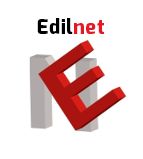 Nome ed indirizzo dell’acquirenteNome del venditoreIndirizzo Raccomandata a.r.Oggetto: diffida ad adempiere ex. art. 1454 c.c.Io sottoscritto …………………… nato il ……..………, a ……………….. e residente in ………………………. (…..), alla via …………………. formulo la presente per significare quanto segue.Premesso che:a) in data ……………… ho stipulato/eseguito con Voi un contratto/buono d’ordine/commissione relativo a ………………………………………………. (descrivere la prestazione: fornitura, consegna, riparazione..);b) in data ………………. ho provveduto, come da contratto, al versamento di un anticipo per l’importo di € ……………………….;c) il termine per l’esecuzione della Vostra prestazione è stato stabilito per il giorno ………....  e comunque entro e non oltre il ……....;d) a tutt'oggi detto termine risulta ampiamente decorso, non avendo Voi ancora provveduto ad eseguire la prestazione, nonostante i miei ripetuti solleciti (………………… inserire indicazioni sugli eventuali solleciti precedentemente inviati).Tutto ciò premesso e consideratocon la presente, ai sensi e per gli effetti dell'art. 1454 del Codice CivileVI INTIMO E DIFFIDO AD ADEMPIERE, entro e non oltre il termine di 15 giorni dal ricevimento della presente, avvertendovi che decorso inutilmente tale termine, il contratto s'intenderà senz'altro risolto con ogni conseguenza di legge e agirò nelle sedi competenti per il risarcimento di tutti i danni subiti e subendi con aggravio di spese a Vostro carico.Con ogni più ampia riserva di diritti, ragioni e azioni, porgo distinti saluti., 9 dicembre 2019Firma ______________________________